Задания по русскому языку для студентов 1 курса ГБПОУ РА "МПТ"преподаватель русского языка и литературы Третьякова Е.Р.,Упражнения на повторение (по учебнику В.Ф.Греков, С.Е.Крючков, Л.А.Чешко. Пособие для занятий по русскому языку в старших классах).Упражнение 72. Перепишите. Разберите слова по составу. При помощи графических обозначений покажите, как образованы выделенные слова.Темнота, кр...снота, свежесть, вес...ние (дни), ос...ний (дождь), вор...ний (крик), укр...пляю, просл...вляющий, наслажд...ние, прор...стание, погл...щение, привкус, бе...вкусица, изд...вна, п...р...довик, нетрудный, (ширь) степей, (грохот) батарей, выжж...ная (трава), лесопарк, нефтепродукты, черноморец. Упражнение 120. Перепишите. Устно объясните правописание приставок пре- и при- .Пр...соединить провод, пр...мыкающий к школе сад, пр...вскочить от неожиданности, пр...щурить глаза, достичь пр...мирения, пр...ломление солнечных лучей, пр...сечь разговоры, пр...искусный кузнец, сделать пр...вивку, седой пр...вратник, не пр...небрегать советами товарища, вступать в пр...рекания, искать пр...станища, найти пр...бежище, пр...граждать дорогу, пр...вратности судьбы, несправедливые пр...тязания, пр...одолеть все пр...грады, пр...обладающая отр...сль хозяйства, давать пр...сягу, пр...провождать документы, пр...непр...ятное известие, быть камнем пр...ткновения, искатели пр...ключений.Тесты по русскому языку.1 вариант1. Найти слово, в котором букв больше, чем звуков:ельник;ледяной;примелькаться;йога.2. Найти слово, в котором буква Я даёт два звука:морячка;исполняют;ядреный;кровля.3. Найти слово, в котором произносится [С]:изморось;изморозь;воз;синий.4. Какое слово соответствует схеме         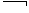 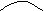 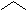 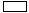 приехать;приглянулась;прибрежный;млекопитающее.5. Лексическое значение слова указано неверно в примерах:адаптация – приспособление к чему-либо;паводок – резкое понижение уровня воды в реке;абориген – долгожитель;железобетон – бетон, армированный стальными прутьями.6. В предложение вставьте нужное по смыслу слово.Военная ___________ 1812 года начиналась при самых неблагоприятных для русской армии обстоятельствах.компания;кампания.
7. Какой частью речи является слово “двойка”:числительное;существительное;глагол;местоимение.8. Выпишите слово мужского рода:каре;кофе;пальто;тетрадь.9. Образуйте от указанных существительных форму им.п. мн.ч. и выпишите только то существительное, которое имеет окончание А:трактор;гром;шофер;корт (теннисный).10. Буква -И- пишется в словахпал__садник;угн__тение;расст__лать;ц__клоп.11. Буква -А- пишется в словахзаг__рать;м__кать хлеб в сметану;нак__лить;г__рнитур.12. Буква -О- пишется в словахдр__жать;раздр__жение;пок__яние;притв__ряться;13. Буква -О- пишется в словахбеч__вка;расч__т;пуч__к;ож__г лица.14. Согласная буква пропущена в словахискус__ный;лес__ница;рес__ница;сума__шедший.15. Буква -ЖЖ- пишется в словахмож__евельник;ви__жать;брю__жать;выж__енный.16. Буква -Е- пишется в словахнищ__та;доверч__вый;пр__дать друга;пр__близиться к дому.17. Буква -И- пишется в словах (гл. употреблены в форме 3л., ед.ч.):стел__т постель;слыш__т звук;деревья в ине__;об открыти__ выставки.18. -НН- пишется во всех словах ряда:стекля__ная дверь; ветре__ный день;ваго__ное депо; обветре__ные руки;комари__ный укус; имени__ник;асфальтирова__ная улица; девочка рассея__на.19. -Ъ- пишется в словахс__есть;трех__язычный;с__уметь;в__юн.20. Буква -С- пишется на конце приставки в словах:бе__брежный;и__жарить;и__подтишка;чере__чур.21. Через дефис пишутся словапол(Думы);то(же) самое;говорить (по) японски;(историко) литературный журнал.22. Частица НЕ пишется раздельно со всеми словами в ряду(не) годующий взгляд, (не) ряха;(не) мог упасть, (не) добрал баллов;(не) медля ни минуты, (не) соответствующий рангу;(не) красивый, но дешевый костюм, вовсе (не) отличница.23. Частица НИ пишетсяКак бы там н_ было;Н_ раз бывал я в этом музее;Н_ надо приходить;Н_ там, н_ здесь его не было.24. Отметьте номера предложений, где выделенной слово является сущ. с предлогом:(В) следстви__ были допущены ошибки;(В) продолжени__ месяца по телевизору показывали интересный телесериал;(В) течени__ болезни не было изменений;Нарисовать открытку (в) виде бабочки.25. Отметьте номера предложений, где частица пишется раздельноОтец (так) же учился в институте;Сын учился так (же) хорошо, как и отец;Все то (же): те (же) ломберные столы, та (же) люстра в чехле;Что (бы) такое придумать интересное?26. Тире на месте пропуска ставится в предложениях:Пырей, осот, одуванчик ___ вот самые распространенные сорняки наших огородов;Глаза ___ как изумруд;Бедность ___не порок;Пятью пять ___ двадцать пять.27. Запятая на месте пропуска ставится в предложениях:Я на руках не то у ели __ не то у матери родной;Горят первые звезды ___ а заря еще долго светит над полями и лесами;От волнения он посмеивался ___ и гораздо быстрее, чем обычно, выкуривал трубку28. Второстепенный член необходимо обособить в предложенияхА он мятежный ищет бури;Море шумело сожженное лунным светом;Под ногами хрустит пожухлая от утренних морозов трава.29. Запятая на месте пропусков ставится в предложенияхУпражнение ___ должно быть ___ выполнено чисто и аккуратно;Ученик ___ должно быть ___ торопился и не продумал задания до конца;Я видел вас ___ холмы и нивы!Я видел ___ холмы и нивы.30. Запятая на месте пропусков ставится в предложенияхВот присел я у забора __ и стал прислушиваться;Солнце село __ и тусклые тучи висели над темной степью;Когда коляска подъехала к крыльцу домика в Васильевском, звезды уже начали бледнеть __ и небо серело;Мы стали искать для ночлега горную трещину __и вдруг увидали спокойный огонь;В этих хоромах жили богатые помещики __ и все у них шло порядком.31. Запятая на месте пропусков ставится в предложенияхЦепи яблонь протянулись там __ где были пустыри;Когда дует ветер и рябит воду__ то становится и холодно __и скучно __и жутко;Старик предупредил, что __ если погода не улучшится, то о рыбалке нечего думать;В тишине отчетливо послышалось, как простонал человек __ и __ как тяжело захрустел наст под ногами медведя.32. Двоеточие на месте пропуска нужно поставить в предложенияхНынче она была совсем другая __ в выражении лица ее было что-то новое, сдержанное, застенчивое;Ехал сюда __ рожь начинала желтеть;Я поднял глаза и увидел __ высоко в небе неслись над станцией птицы;Шестнадцать лет служу __ такого со мной не было.33. Чужая речь оформлена неправильно в предложенияхБелинский говорит, что “восторг от непонятного произведения – это мучительный восторг”.“Я ваш друг – сказал Максим – и поэтому дам вам совет”.Валя сказала, что “хорошо, хорошо, я с вами согласна”.“Мой дед землю пахал!” - с гордостью ответил Базаров.34. Ударение неправильно поставлено в словах:запломбИровать;мизЕрный;шАсси;свЁкла.35. Нормы сочетаемости слов нарушены в словосочетанияхтронуться с ума;наголову победил врага;за мной долгу пять рублей;скучает по вам.36. Речевые ошибки допущены в речи:Дураком его не назовешь, но и умом он явно не блестит.Беспорядочный хаос воцарился в доме.Я требую элементарной справедливости.Он простил долги своему кредитору.2 вариант1. Найти слово, в котором звуков больше, чем букв:литр;вьюга;сельдь;трансляция.2. В каком слове буква Ю дает два звука:люстра;попью;землю;парашют.3. В каком слове произносится [Ж]:нож;намажьте;ближе;резче.4. Каким способом образовано слово “перебирая”:приставочным;суффиксальным;приставочно-суффиксальным;сложением слов.5. Лексическое значение слова указано неверно в примерах:блокнот – записная книжка;изморозь – очень мелкий дождь;старожил – человек, который охраняет что-нибудь;банальный – лишенный оригинальности.6. В предложение вставьте нужное по смыслу слово:Тот, кому адресовано письмо - _______________.адресат;адресант.
7. Какой частью речи является слово “ожег”:существительное;глагол;прилагательное;наречие.8. Выпишите слово среднего рода:тюль;кафе;кенгуру;дядя.9. Какие из указанных слов не имеют ед. числа:чернила;штаны;шахматы;брёвна.10. Буква -И- пишется в словах:нар__дить куклу;приб__раться;ц__ганский;д__рижировать.13. Буква -А- пишется в словах:прик__снуться;ум__лять о пощаде;ст__рательно;предв__рительный.14. Буква -О- пишется в словах:к__пошиться;п__рхать;нагр__мождение;нар___стание.15. Буква -О- пишется в словах:галч__нок;кумач__вый;расч__ска;ш__пот.16. Согласная буква пропущена в словах:под уз__цы;гум__анизм;ма__штаб;гигин__ский.17. -СС- пишется в словах:поэте__са;ас__истент;дес__ант;рес__урсы.18. Буква -Е- пишется в словах:остекл__невший;пр__нципиальный;пр__тязания;виш__нка.19. Буква -Е- пишется в словах (гл. употребляются в форме 3л., ед.ч.):ка__тся;по идее__;ненавид__т;в композици__.20. -Н- пишется во всех словах ряда:грубо кова__ный, тетради провере__ны;погаше__ный свет, ржа__ная мука;плете__ное кресло, спица слома__на;море взволнова__но, непроше__ный гость.21. Частица НЕ пишется слитно во всех словах ряда:(не) знающий покоя, (не) смотря в книгу;(не) удачливый человек, (не) кому ухаживать;(не) добрые, а злые, очень (не0 красивый человек;(не) жарко, (не) где разложить.22. Через дефис пишутся:(по) первому зову;(пол) Петербурга;(по) турецки;(водо) непроницаемый.23. Отметьте номера пропусков, где пишется частица НЕ:Но (н1) одного слова, (н2) отвечал на это Акакий Акакиевич, как будто бы (н3) кого и (н4) было перед ним; это (н5) имело даже влияния на занятия его; среди всех этих досуг он (н6) делал (н7) одной ошибки в письме.24. -Ь- пишется в словах:пять задач__;лен__тяй;бреш__;в__юнок.25. Буква -С- пишется на конце:бес__честный;__добная булка;и__далека;не__держанный.26. Отметьте номера предложений, где выделенное слово является производным предлогом:Не приехать (в) виду болезни.Мы встретимся с героем (в) продолжени__ романа.Договориться (на) счет похода.Перечислить деньги (на) счет организации.27. Отметьте номера предложений, где частица пишется раздельно:Спрячься за (то) дерево, - сказал мне брат.Что (бы) рыбку съесть, надо в воду лезть.Тёплая небесная вода для растений то (же) самое, что для нас любовь.Все было так (же), как всегда.28. Тире на месте пропуска ставится в предложениях:Погода была ужасная __ ветер штормовой ревел с ночи, дождь лили как из ведра.Сой облаков был очень тонок __ сквозь него просвечивало солнце.Пруд __ как зеркало.Основной мотив моей жизни __ прожить недаром жизнь, продвинуть человечество хоть немного вперед.29. Запятая на месте пропусков ставится в предложениях:Туристы пробирались среди сугробов мягкого и рыхлого снега __ и вязли в густой грязи.Он был невысок ростом __ да жилист.Ни холод __ ни пурга __ ни нагромождение льдов – никакие преграды не остановили полярников.Туман окутал как долину __ так и подножье горы.30. Второстепенный член необходимо обособить в предложениях:Ленивый от природы он (Захар) был ленив еще и по своему лакейскому воспитанию.Ведущая в город улица была свободной.Дождь лил как из ведра.Девочки в особенности Катенька с радостными выражениями лица смотрят в окно на стройную фигуру Володи.31. Запятая на месте пропусков ставится:Действительно __ в течение всего сентября стояла чудесная погода.Удостоверение действительно до конца года.Волга-матушка __ ты не даром нам дорога!Волга-матушка __ течет по бескрайним просторам земли.32. Запятая на месте пропусков ставится в предложениях:В саду было тихо, только птица иногда ворочалась __ да нежно и печально охали древесные лягушки __ да плескалась рыба в воде.Душно стало в сакле __ и я вышел.Когда из-за туч вышла луна, все вокруг посветлело __ и на море появилась серебристая дорожка.В воздухе душно __ и пахнет травами.33. Запятая на месте пропусков ставится в предложениях:Взгляд и улыбка у него так были приветливы __ что сразу располагали в свою пользу.Очевидно было, что Савельич передо мною был прав __ и что я напрасно оскорбил его упреком и подозрением.Даша заметила __ что __ когда вслед за звонком в столовой появился Рощин __ катя сразу не поворачивала к нему головы.Хорошо известно, что __ если спортсмен регулярно не тренируется, то хороших результатов он не достигнет.34. Двоеточие на месте пропуска нужно поставить в предложениях:Сорока поднял голову – сквозь тонкий пар мороза блестела золотая медведица.Скажешь слово – добавят десять.Мороз не страшен __ воздух сухой, ветра нет.В траве, в кустах кизила и дикого шиповника, в виноградниках и на деревьях __ повсюду заливались цикады.35. Ударение неправильно поставлено в словах:аристократИя;катАлог;столЯр;договОр.36. Речевые ошибки допущены в предложениях:Не с чего было беспокоиться.В дельте Волги расположено множество островов и отмелей.В своих решениях он всегда высказывал эрудированность.Не больно – то он старается!Упражнение 169. Перепишите, обозначив суффиксы тех существительных, в которых вставите буквы. Объясните (устно) правописание.I. 1) Он перевоз...ика зовет, и перевоз...ик беззаботный его за гривенник охотно чрез волны страшные везет.2) Встает купец, идет разнос...ик, на биржу тянется извоз...ик. 3) Побывав у заказ...иков, Лука Александрович зашел на минутку к сестре, от сестры пошел он к знакомому переплет...ику. 4) В Нижнем буфет...ик рассчитал меня. 5) По ночам вокруг дома ходили караул...ики и трещали в трещотки. 6) Обман...ики обманывают , а легковерные верят.  7) На валу камен...ики таскали кирпич и чинили стену. 8) Два красил...ики несли ведро краски. 9) От судов по колеблющимся мосткам сновали груз...ики. II. 1) На стройках кипела работа. Неутомимо трудились бетон...ики, камен...ики, кровел...ики, арматур...ики. 2) В мастерских перевыполнили план бригады мотористов, токарей, электриков, свар...иков, вулканизатор...иков. 3) В цеху остались только убор...ики, смывавшие с помощью шлангов гарь. 4) Рабочие кончили работу, передавали смен...икам станки, уходили. 5) На велосипеде Виктор Степанович ездил отлично, в стиле настоящего гон...ика. 6) Двери мастерских были распахнуты настежь, жестян...ики, седел...ики, красил...ики работали на глазах всей улицы.